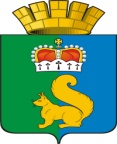 ПОСТАНОВЛЕНИЕГЛАВЫ ГАРИНСКОГО ГОРОДСКОГО ОКРУГАот 08.06.2015                                       № 238р.п. ГариВ целях модернизации и развития физической культуры и спорта Гаринского городского округа до 2020 года, в соответствии с Бюджетным Кодексом Российской Федерации, порядком, утвержденным Постановлением администрации Гаринского городского округа от 09.10.2013 № 565 «Об утверждении порядка формирования и реализации муниципальных программ Гаринского городского округа», руководствуясь статьей 28 Устава Гаринского городского округа,ПОСТАНОВЛЯЮ:1. В муниципальную программу  «Развитие культуры и спорта, формирование здорового образа жизни в Гаринском городском округе до 2020 года» утвержденную постановлением главы Гаринского городского округа от 20.10.2014 № 443 внести следующие изменения:1.1. В паспорте программы в позиции «ответственный исполнитель муниципальной программы» слова «Управление культуры Гаринского городского округа» заменить словами «Администрация Гаринского городского округа».2. Настоящее Постановление  вступает в силу с момента подписания.3. Контроль за исполнением настоящего Постановления возложить на заместителя главы Гаринского городского округа Т.В. Каргаеву.О внесении изменений в муниципальную программу «Развитие физической культуры и спорта, формирование здорового образа жизни в Гаринском городском округе до 2020 года»Глава Гаринского городского округа                     А.Г. Лыжин